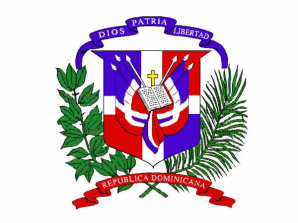 Ministerio de HaciendaDIRECCIÓN GENERAL DE CONTRATACIONES PÚBLICASESTADISTICAS OFICINA ACCESO A LA INFORMACIÓN PÚBLICA (OAI)NOVIEMBRE  2016 TOTAL DE SOLICITUDES 19TIEMPO MÁXIMO DE RESPUESTA 3 díasSOLICITUDES ATENDIDAS POR TEMAS, ASUNTOS,INTERES DE SOLICITANTECANTIDADBase legal/ Interpretación de la normativa/ Solicitud de Opinión13Proveedores5Consultas sobre Procesos de compras de otras instituciones1CONDICION OCUPACIONALCANTIDADEmpleado Privado6Empresario1Estudiante1Servidor Público11EDAD CORRESPONDIENTECANTIDADEntre 20 a 3510Entre 35 a 453Entre 45 a 553Sin especificar3RECEPCION DE SOLICITUDCANTIDADPersonal11Correo Electrónico8GENEROCANTIDADHombres9Mujeres10